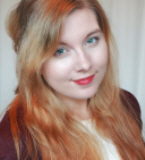 Rebecca EdwardsD.O.B : May-3 1993Education SummaryRecent graduate of Victoria University of Wellington with a Bachelor's degree in Criminology and International Relations, minors in Classical Studies.Work ExperienceI currently work for a media monitoring company in Wellington, prior to this I have had experience in the hospitality sector and local government.Additional NotesAdditional NotesI am writing to express my interest in coming on board as a language teacher in Korea. I am a twenty-one year old from New Zealand and having recently graduated Im excited to explore the possibilities of a job which lets me explore Korea and save up as I go. I feel that as I am naturally bright and bubbly person, I would be a great match for this role and would bring my enthusiasm to each lesson. I pride myself on being professional but friendly and I enjoy getting involved with all aspects of my work place. 

I currently help out with the book club at my job and play on a social netball team as well. I also volunteer with my workplace for McLaSS, which is an English conversation school for recent migrants to New Zealand. We meet up with students to help them test their vocabulary and better understand their English lessons. I have found this to be an extremely fulfilling and valuable experience and I really enjoy seeing how happy the students get when they do well! The skills I have gained through McLaSS will no doubt help me if I end up teaching in Japan. As well as completing my Bachelors Degree, I also served on the executive board of the VUWSA (Victoria University of Wellington Student Association) Womens Group and on the board of the Clubs Council, which was responsible for allocating funding to all student clubs and groups. 

I have lived in Wellington for the past four years, after I left my hometown of Oamaru to attend University. It was a tough decision to leave but I ended up having some of the best times of my life and meeting some irreplaceable friends. I hope to have the same experience with Korea, but with a focus on developing my professional skills at the same time. I am enthusiastic about the opportunity to help Korean students learn English in a way that ensures they can carry a conversation with ease. 

I feel that I excel in roles where I am thrown into the deep end and I love challenges; this is why teaching in Korea appeals to me so much. I know that being given the chance to work in another country would be an invaluable opportunity to develop my professional skills in an exciting and unique environment. It would also be a lot of fun and I hope to bring that same excitement and fun to my students some day!